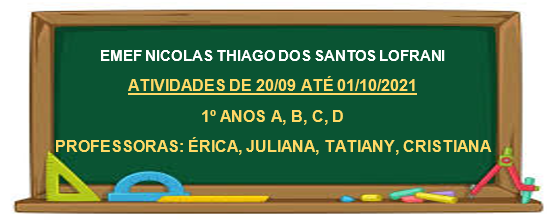  HORTOLÂNDIA, 20 DE SETEMBRO DE 2021ATIVIDADE DE LÍNGUA PORTUGUESAVAMOS LER O TEXTO ABAIXO E PINTAR AS PALAVRAS QUE INICIAM COM A VOGAL A: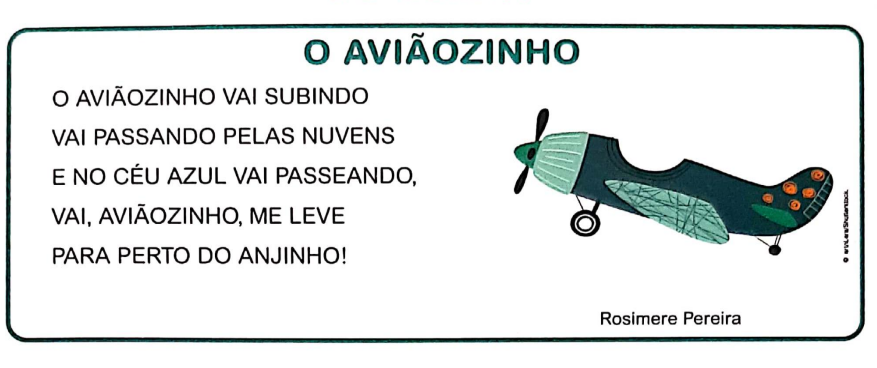 O TEXTO LIDO É FORMADO POR FRASES, MAS O QUE É UMA FRASE?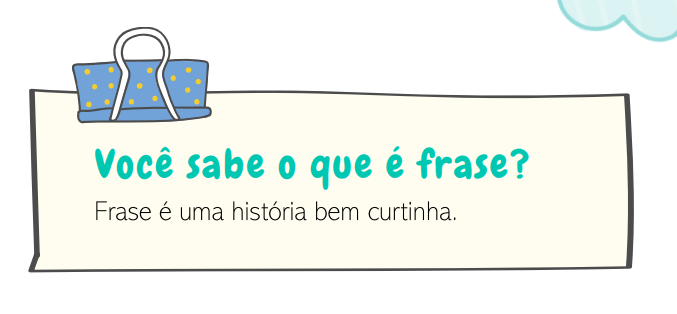 1- CIRCULE A FIGURA QUE MELHOR COMPLETA A FRASE: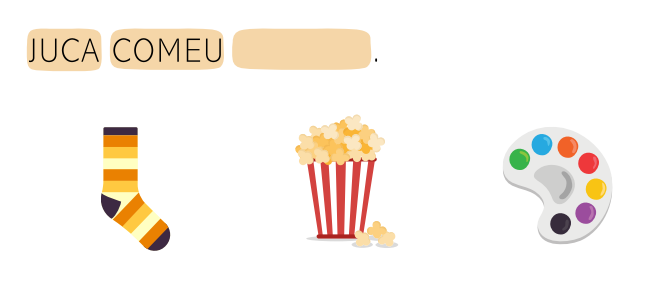 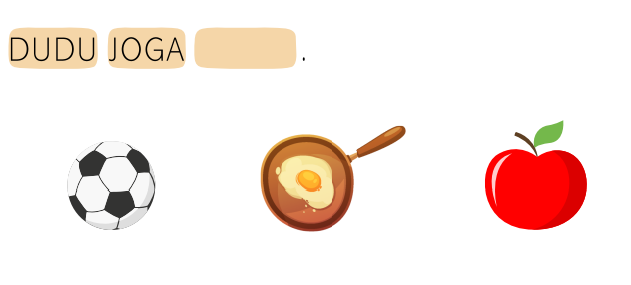 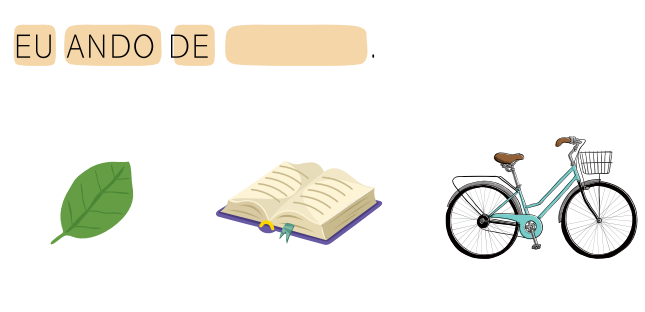 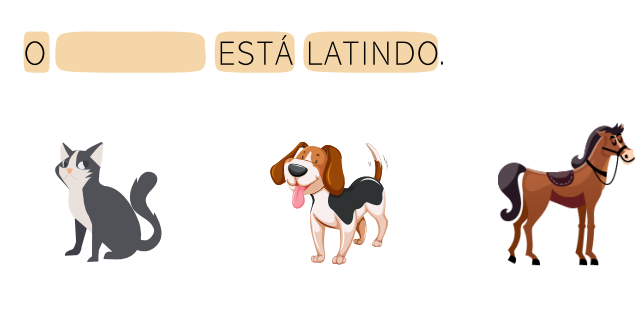              HORTOLÂNDIA, 21 DE SETEMBRO DE 2021ATIVIDADE DE MATEMÁTICA HOJE COMEMORAMOS O DIA DA ÁRVORE!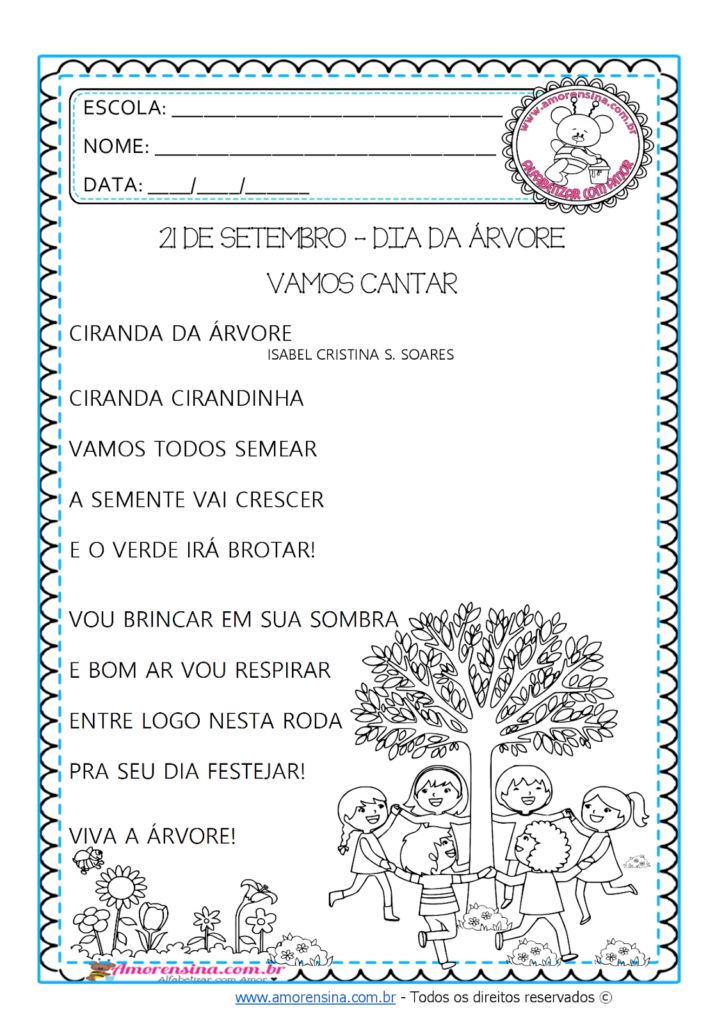 AS ÁRVORES DO PARQUEJOSÉ ROBERTO OLHOU PARA AS DUAS COLEÇÕES DE ÁRVORES E FEZ ALGUMAS PERGUNTAS A CLÓVIS. RESPONDA VOCÊ TAMBÉM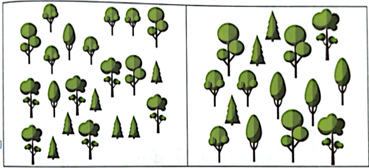 EM QUAL DELAS HÁ MAIS ÁRVORES?_______________________________________________________QUANTAS ÁRVORES A MAIS?NO PARQUE HÁ DIVERSAS ÁRVORES FRUTÍFERAS. CLÓVIS AVISTOU ABACATEIROS COM FRUTOS. VAMOS OLHAR DE PERTO?2- CLÓVIS OBSERVOU A ILUSTRAÇÃO DE DOIS ABACATEIROS: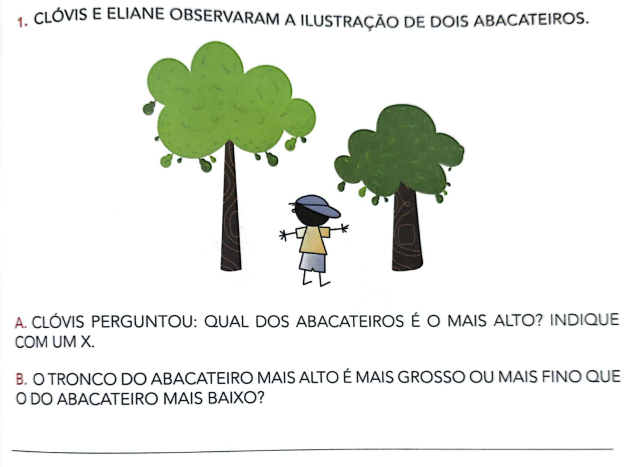   HORTOLÂNDIA, 22 DE SETEMBRO DE 2021ATIVIDADE DE GEOGRAFIAVAMOS CONHECER SOBRE AS ESTAÇÕES DO ANO? LEIA O TEXTO ABAIXO: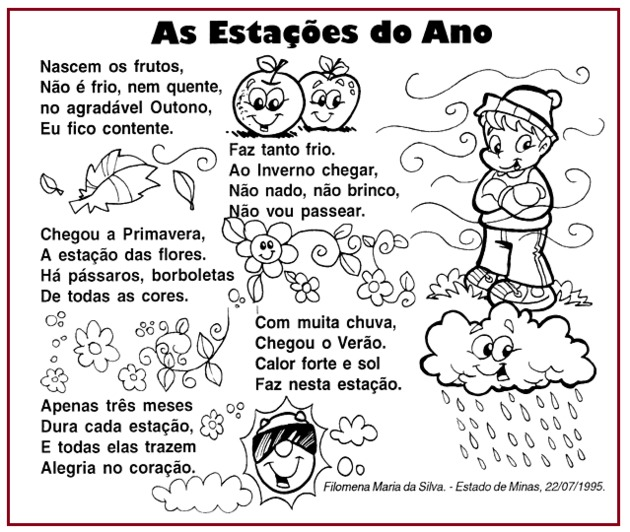 A PRIMAVERA CHEGOU!AGORA QUE JÁ CONHECEMOS UM POUCO MAIS SOBRE CADA ESTAÇÃO DO ANO, LEIA O POEMA ABAIXO: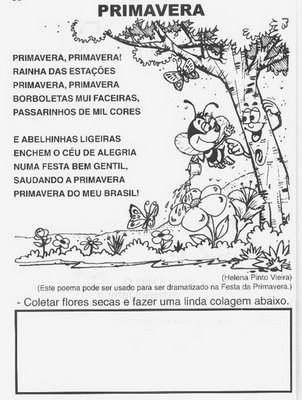 VAMOS FAZER UMA LINDA COLAGEM DE FLORES E FOLHAS SECAS NO ESPAÇO ABAIXO:  HORTOLÂNDIA, 23 DE SETEMBRO DE 2021ATIVIDADE DE CIÊNCIASDIA 21 DE SETEMBRO COMEMORAMOS O DIA DA ÁRVORE.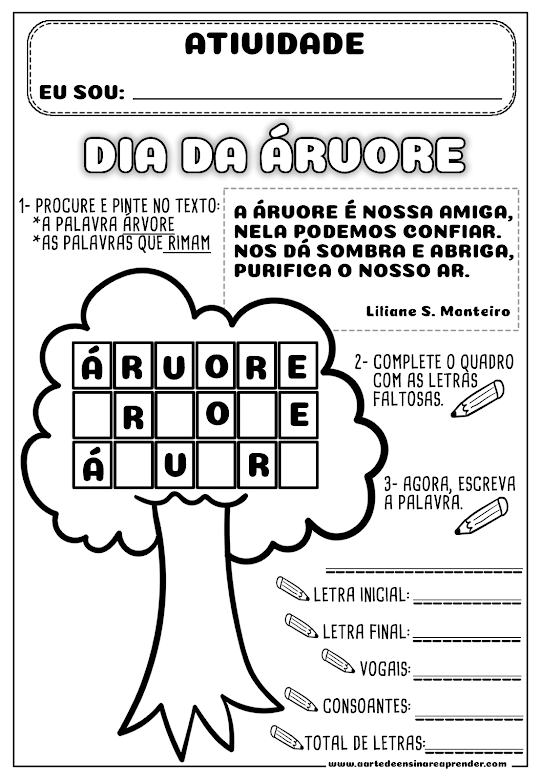   HORTOLÂNDIA, 24 DE SETEMBRO DE 2021ATIVIDADE DE LÍNGUA PORTUGUESA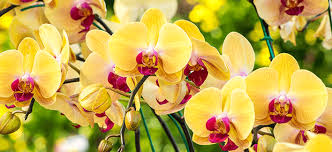 QUEM VIVE NO BRASIL COMEÇA A SENTIR OS EFEITOS DA ESTAÇÃO MAIS BONITA DO ANO. APESAR DE SER CONHECIDA COMO A ESTAÇÃO DAS FLORES, ESSA É UMA DAS CARACTERÍSTICAS DA PRIMAVERA. AGORA RESPONDA AS QUESTÕES ABAIXO:1- QUAL É A ESTAÇÃO DAS FLORES?________________________________________________________________________2- SEPARE AS SÍLABAS DA PALAVRA “PRIMAVERA”.3- ALÉM DA PRIMAVERA QUAIS AS OUTRAS TRÊS ESTAÇÕES DO ANO? ESCREVA ABAIXO:________________________________________________________________________4- QUAL ANIMAL GOSTA MUITO DAS FLORES DA PRIMAVERA? ___________________________________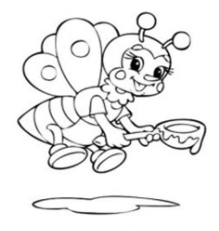 SEGUNDA SEMANA HORTOLÂNDIA, 27 DE SETEMBRO DE 2021ATIVIDADE DE MATEMÁTICAOBSERVE ATENTAMENTE A ILUSTRAÇÃO COM AS CRIANÇAS: CLÓVIS, ELIANE, CECÍLIA E JOSÉ ROBERTO, DEPOIS RESPONDA ÀS QUESTÕES: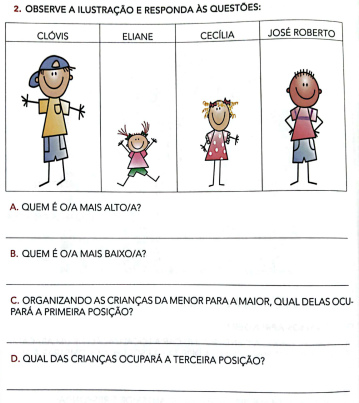   HORTOLÂNDIA, 28 DE SETEMBRO DE 2021ATIVIDADE DE GEOGRAFIA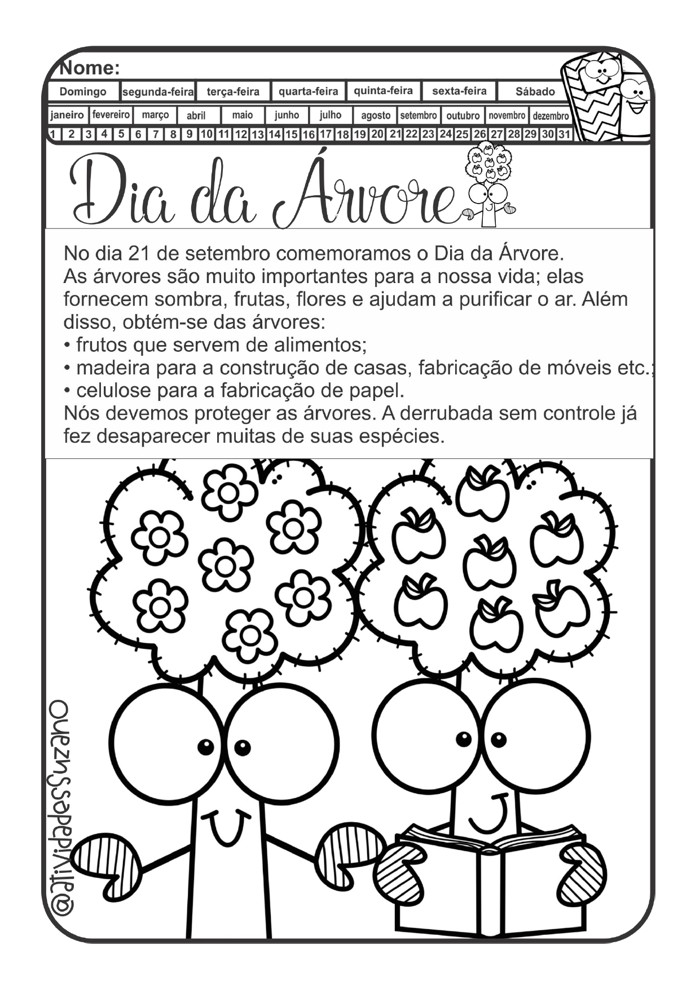 AGORA FAÇA UM DESENHO NO ESPAÇO ABAIXO REPRESENTANDO COMO PODEMOS PROTEGER E CUIDAR DAS NOSSAS ÁRVORES!  HORTOLÂNDIA, 29 DE SETEMBRO DE 2021ATIVIDADE DE CIÊNCIAS                 SANEAMENTO BÁSICOASSISTA AO VÍDEO ABAIXO PARA REALIZAR A ATIVIDADE.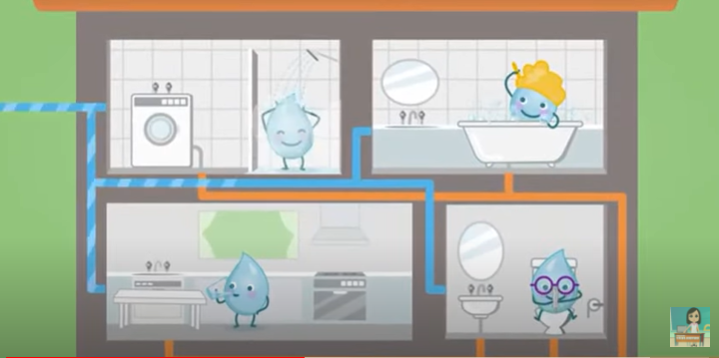              Saneamento BásicoAGORA QUE VOCÊ APRENDEU SOBRE SANEAMENTO BÁSICO, FAÇA UM DESENHO REPRESENTANDO O QUE VOCÊ APRENDEU. ENVIE PARA SUA PROFESSORA.    HORTOLÂNDIA, 30 DE SETEMBRO DE 2021ATIVIDADE DE LÍNGUA PORTUGUESALEMBRANDO QUE AS FRASES SÃO HISTÓRIAS BEM CURTINHAS, PEÇA PARA UM ADULTO LER AS PRÓXIMAS INFORMAÇÕES SOBRE FRASE: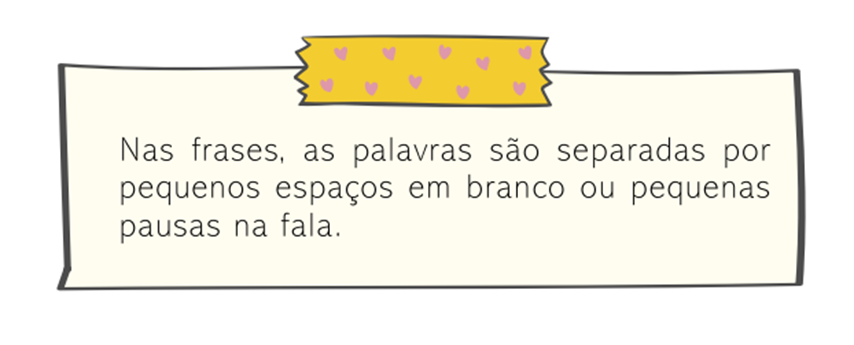 OUÇA A FRASE ABAIXO, E VEJA QUANTAS PALAVRAS ELA TEM!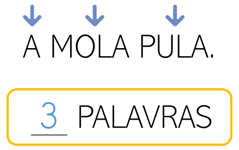 AGORA OUÇA CADA FRASE ABAIXO, CIRCULE A QUANTIDADE DE PALAVRAS E ASSINALE COM UM X A FRASE MAIOR:A)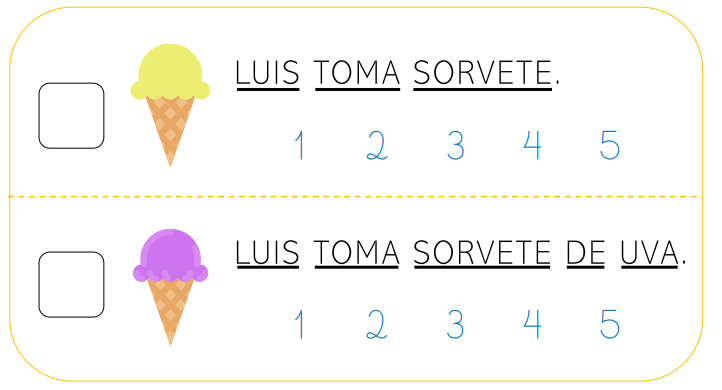 B)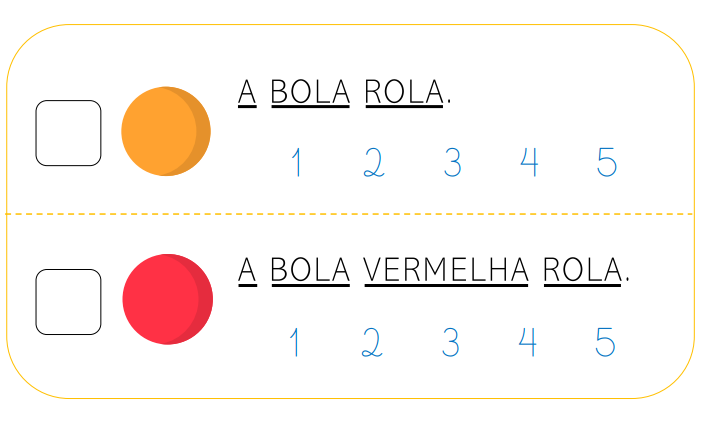 VAMOS LER O TEXTO ABAIXO OBSERVANDO COMO AS PALAVRAS FORMAM AS FRASES E PINTE TODAS AS LETRAS E QUE ENCONTRAR NAS PALAVRAS: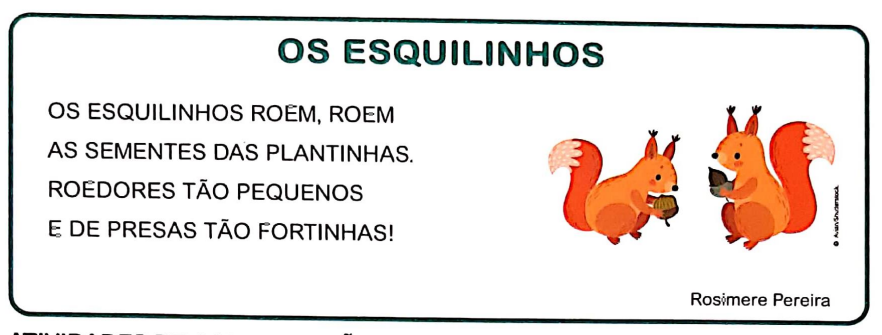   HORTOLÂNDIA, 01 DE OUTUBRO DE 2021ATIVIDADE DE MATEMÁTICA 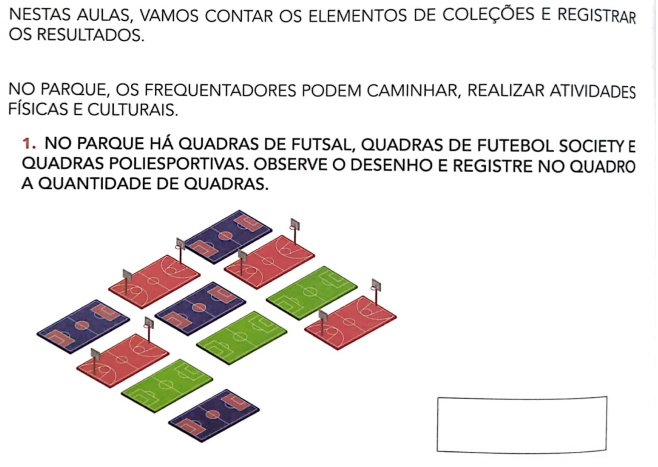 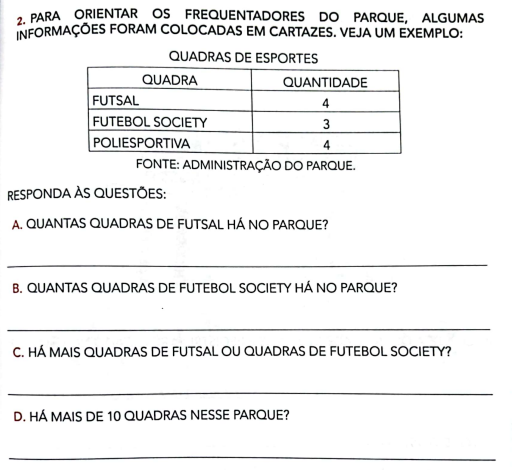 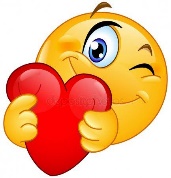 BOM TRABALHO!DIA DA SEMANAROTINA DIÁRIASEGUNDA-FEIRA (20/09/2021)LEITURA DO DIA: https://www.youtube.com/watch?v=HFtRyrrdxp0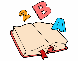 FORMANDO FRASES COM VOGAIS E FIGURAS.SEGUNDA-FEIRA (20/09/2021)LÍNGUA PORTUGUESA: O QUE É UMA FRASE E CIRCULAR A PALAVRA QUE MELHOR COMPLETA A FRASE.SEGUNDA-FEIRA (20/09/2021)INGLÊS:   https://forms.gle/jAPuspZwbArjRoCF8 TERÇA-FEIRA(21/09/2021)LEITURA DO DIA: PRIMAVERA https://www.youtube.com/watch?v=rFC4VG9Gj-0 TERÇA-FEIRA(21/09/2021)MATEMÁTICA: AS ÁRVORES DO PARQUEQUARTA-FEIRA(22/09/2021)LEITURA DO DIA:   A PRIMAVERA E A FESTA DAS FLORES. https://www.youtube.com/watch?v=HoWPDdi1GNkQUARTA-FEIRA(22/09/2021)HISTÓRIA: COLAGEM DE FLORES E FOLHAS SECASQUARTA-FEIRA(22/09/2021)ARTE: https://portaleducacao.hortolandia.sp.gov.br/index.php/artesQUINTA-FEIRA(23/09/2021)LEITURA DO DIA: A HISTÓRIA DA SEMENTINHA.https://www.youtube.com/watch?v=7C2hSZx7hO8QUINTA-FEIRA(23/09/2021)CIÊNCIAS: DIA DA ÁRVORESEXTA-FEIRA(24/09/2021)LEITURA DO DIA: https://www.youtube.com/watch?v=eDuunX-XGlM HISTÓRIA SOBRE A ESTAÇÃO DAS FLORES.SEXTA-FEIRA(24/09/2021)LÍNGUA PORTUGUESA: ESCREVER O NOME DA ESTAÇÃO DAS FLORES, SEPARAR SÍLABAS, ESCREVER O NOME DAS OUTRAS ESTAÇÕES DO ANO E ESCREVER QUAL INSETO GOSTA DA ESTAÇÃO DAS FLORES.SEXTA-FEIRA(24/09/2021)EDUCAÇÃO FÍSICA: https://portaleducacao.hortolandia.sp.gov.br/index.php/ed-fisicaDIA DA SEMANAROTINA DIÁRIASEGUNDA-FEIRA (27/09/2021)LEITURA DO DIA: ALTO E BAIXOhttps://www.youtube.com/watch?v=9hPa0zK8RUg SEGUNDA-FEIRA (27/09/2021)MATEMÁTICA: COMPARANDO ALTURASSEGUNDA-FEIRA (27/09/2021)INGLÊS:  https://forms.gle/jAPuspZwbArjRoCF8 TERÇA-FEIRA(28/09/2021)LEITURA DO DIA: SE EU FOSSE UMA ÁRVORE.https://www.youtube.com/watch?v=wCoaHrfz3AgTERÇA-FEIRA(28/09/2021)GEOGRAFIA: PROTEGENDO E CUIDANDO DAS NOSSAS ÁRVORES.QUARTA-FEIRA(29/09/2021)LEITURA DO DIA:  SANEAMENTO BÁSICO, PROFESSORA VILMA RIBEIROhttps://www.youtube.com/watch?v=4iY9a3v4R0A QUARTA-FEIRA(29/09/2021)CIÊNCIAS: SANEAMENTO BÁSICO https://www.youtube.com/watch?v=4iY9a3v4R0A QUARTA-FEIRA(29/09/2021)ARTE: https://portaleducacao.hortolandia.sp.gov.br/index.php/artesQUINTA-FEIRA(30/09/2021)LEITURA DO DIA: https://www.youtube.com/watch?v=vlZoAcoDZ-QO ESQUILINHO PREGUIÇOSO.QUINTA-FEIRA(30/09/2021)LÍNGUA PORTUGUESA: QUANTAS PALAVRAS FORMAM AS FRASES, PINTURA DA LETRA E.SEXTA-FEIRA(01/10/2021)LEITURA DO DIA: APRENDENDO A CONTAR E IDENTIFICAR QUANTIDADEhttps://www.youtube.com/watch?v=qNBWqy5bCzk SEXTA-FEIRA(01/10/2021)MATEMÁTICA: CONTANDO ELEMENTOS E REGISTRANDO RESULTADOSSEXTA-FEIRA(01/10/2021)EDUCAÇÃO FÍSICA: https://portaleducacao.hortolandia.sp.gov.br/index.php/ed-fisica